P.s.54.5-301.Leona Rakipovska November 9, 2023Here's a brief essay and a poem about what we should be thankful for! Essay:In our busy lives, it's important to take a moment to appreciate the things we often take for granted. We should be thankful for the gift of life, for the love and support of our family and friends, and for the opportunities that come our way. Let's be grateful for good health, for the beauty of nature, and for the simple joys that bring us happiness. Being thankful reminds us to cherish the present and find joy in the little things that make life meaningful.Poem:In a world so vast and wideThere's much to be thankful for, deep inside. For the sun that warms our face,And the stars that light up the night's embrace.We're grateful for the love we share,For the moments that show how much we care. For the laughter that fills the air,And the memories we'll forever hold dear.Let's be thankful for each new day,For the chance to learn and grow along the way. For the kindness of strangers, big and small, And the beauty of a world that enthralls.So let's embrace gratitude, far and near,And cherish the blessings that are always here. For in being thankful, we find true delight,And make our world a little more bright.1 hope you enjoy this essay and poem! Remember to always find reasons to be thankful. • Written by Leona Rakipovska.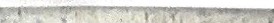 